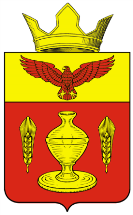 ВОЛГОГРАДСКАЯ ОБЛАСТЬПАЛЛАСОВСКИЙ МУНИЦИПАЛЬНЫЙ РАЙОНАДМИНИСТРАЦИЯ ГОНЧАРОВСКОГО СЕЛЬСКОГО ПОСЕЛЕНИЯП О С Т А Н О В Л Е Н И Е«30» августа   2018г. 		                п. Золотари                                              №  30О внесении изменений и дополнений вПостановление №24 от 31.03.2014 г. «Обутверждении положения об общественномсовете по делам несовершеннолетних и защите их прав» (в редакции постановления №57 от 03.12.2014)	С целью приведения законодательства Гончаровского сельского поселения в соответствии с действующим федеральным законодательством, руководствуясь статьей 7 Федерального закона от 06 октября 2003 года  №131-ФЗ «Об общих принципах организации местного самоуправления в Российской Федерации» П О С Т А Н О В Л Я Ю:         1. Внести изменения и дополнения в Постановление №24 от 31.03.2014 года «Об утверждении положения об общественном совете по делам несовершеннолетних и защите их прав» (в редакции постановления №57 от 03.12.2014) (далее- постановление)         1.1Приложение №2 к постановлению  изложить в следующей редакции: Составобщественного Совета по делам несовершеннолетних и защите их правПредседатель Совета - К.У. Нуркатов глава Гончаровского сельского поселения                                                                                              Зам.председателя Совета-      ведущий специалист по делам молодёжи администрации Гончаровского сельского поселения  Нургазиев С.Г.Секретарь Совета -   ведущий специалист администрации Гончаровского сельского                         поселения  по социальным вопросам Донцова Н.В.Члены Совета-    Бергалиев З.С.  -участковый уполномоченный    полиции (по согласованию)Исингулова С.М. -преподаватель  Золотаревской  СОШ (по согласованию)        Контроль за исполнение настоящего постановления оставляю за собой.Настоящее Постановление вступает в силу с момента официального опубликования (обнародования).Глава Гончаровского сельского поселения 		        	               К.У. НуркатовРег №30/2018